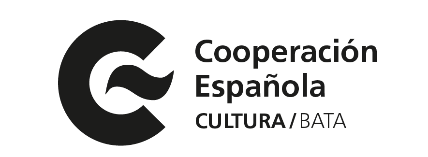 FORMACIÓN ACERCAMÁRKETING Y COMUNICACIÓN CULTURAL-Solicitud de inscripción-¿A quién va destinado? Este taller va destinado a personas que impulsan proyectos culturales de todo tipo o que están interesadas en difundir iniciativas culturales. Nombre y apellidos: …………………………………………………………...…..Teléfono de contacto: …………………………………………………………….Año de nacimiento: …………………………………………………………….¿Dispones de un ordenador portátil? SÍ/ NO¿Tienes un proyecto cultural en activo? SÍ / NO 
Si la respuesta es sí, describe en qué consiste y qué has hecho hasta ahora. Si tienes web y redes sociales, pon aquí los perfiles.…………………………………………………………………………………………………………………………………………………………………………………………………………………………………………………………………………………………………………………………………………………………………………………………………………………………………………………………………………………………………………………………………………………………………………………………………………………………………………………………………………….……………………………………………………………………………………………………………………………………………………………………………………………………………………………………………………………………………………….……………………………………………………………………………………………¿Tienes una idea de proyecto cultural que te gustaría materializar? SÍ / NO Si la respuesta es sí describe en qué consiste y porqué quieres hacerlo: ……………………………………………………………………………………………………………………………………………………………………………………………………………………………………………………………………………………………………………………………………………………………………………………………………………………………………………………………………………………………………………………………………………………………………………¿Por qué te gustaría participar en el taller?……………………………………………………………………………………………………………………………………………………………………………………………………………………………………………………………………………………………………………………………………………………………………………………¿Qué herramientas de comunicación crees que podrían ayudarte en este taller?……………………………………………………………………………………………………………………………………………………………………………………………………………………………………………………………………………………………………………………………………………………………………………………¿Trabajas solo/a o formas parte de algún colectivo de manera activa? SI /NOSi formas parte de un colectivo, dinos el nombre y describe en máximo de 6 líneas qué trabajo hacéis. Si tenéis web y redes sociales, pon aquí los perfiles. …………………………………………………………………………………………………………………………………………………………………………………………………………………………………………………………………………………………………………………………………………………………………………………………………………………………………………………………………………………………………………………………………………………………………………………………………………………………………………………………………………….